Рейтинг 4Конкурсное испытание «Мастер-класс» Очный тур муниципального этапа Всероссийского конкурса «Учитель года России - 2024»№ФИО конкурсантаООУ1Колмаков Станислав ВикторовичМАОУ СОШ №28,преподаватель-организатор ОБЖ2Кошкина Екатерина ВикторовнаМБОУ ООШ № 45, учитель истории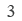 Бакеев Ринат АльфредовичМБОУ Академический лицей им. Г.А. Псахье, учитель русского языка и литературы4Юсубов Орхан Элхан оглыМАОУ СОШ № 54, учитель физической культуры5Разживина Дарья АндреевнаМАОУ СОШ № 12, учитель начальных классов6Сомова Светлана АлександровнаМАОУ Заозерная СОШ№16,учитель русского языка и литературы7Козлова Виктория ВасильевнаМАОУ лицей №8, учитель химии8Хорошко Дарья ПетровнаМАОУ СОШ №4, учитель начальных классов9Рожкова Марина АлександровнаМАОУ СОШ № 40, учитель английского языка10Ануфриева Оксана ВикторовнаМБОУ ООШ № 39, учитель начальных классов11Галаган Татьяна ВячеславовнаМАОУ гимназия № 13, учитель начальных классов12Абросимова Анастасия СергеевнаМАОУ СОШ № 47,учитель начальных классов13Павельчик Ирина ИвановнаМАОУ СОШ № 47, учитель начальных классов14Борзова Александра Юрьевна    МАОУ СОШ №23,учитель истории и обществознания15Митрофанов Артём АндреевичМАОУ СОШ №64, учитель физики